Observation au microscope d’un blob. Grossissement X 160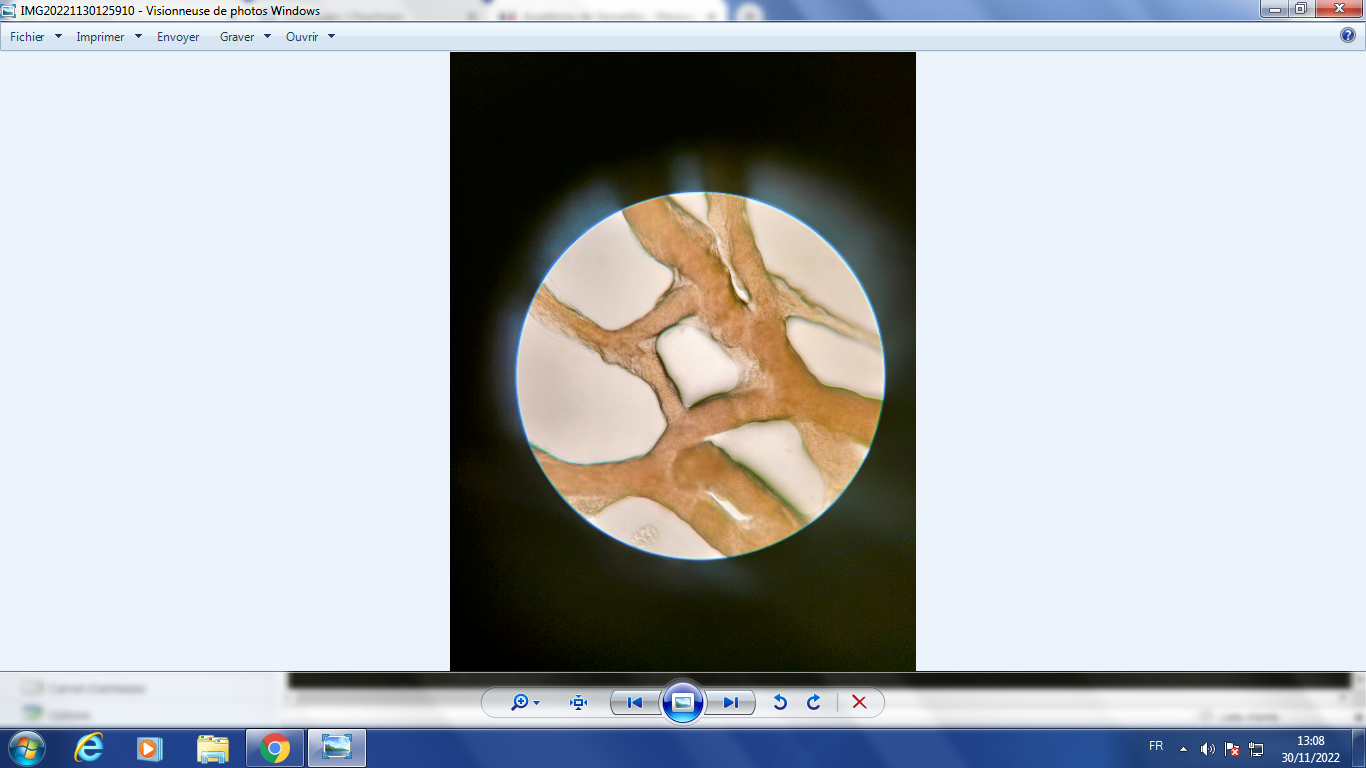 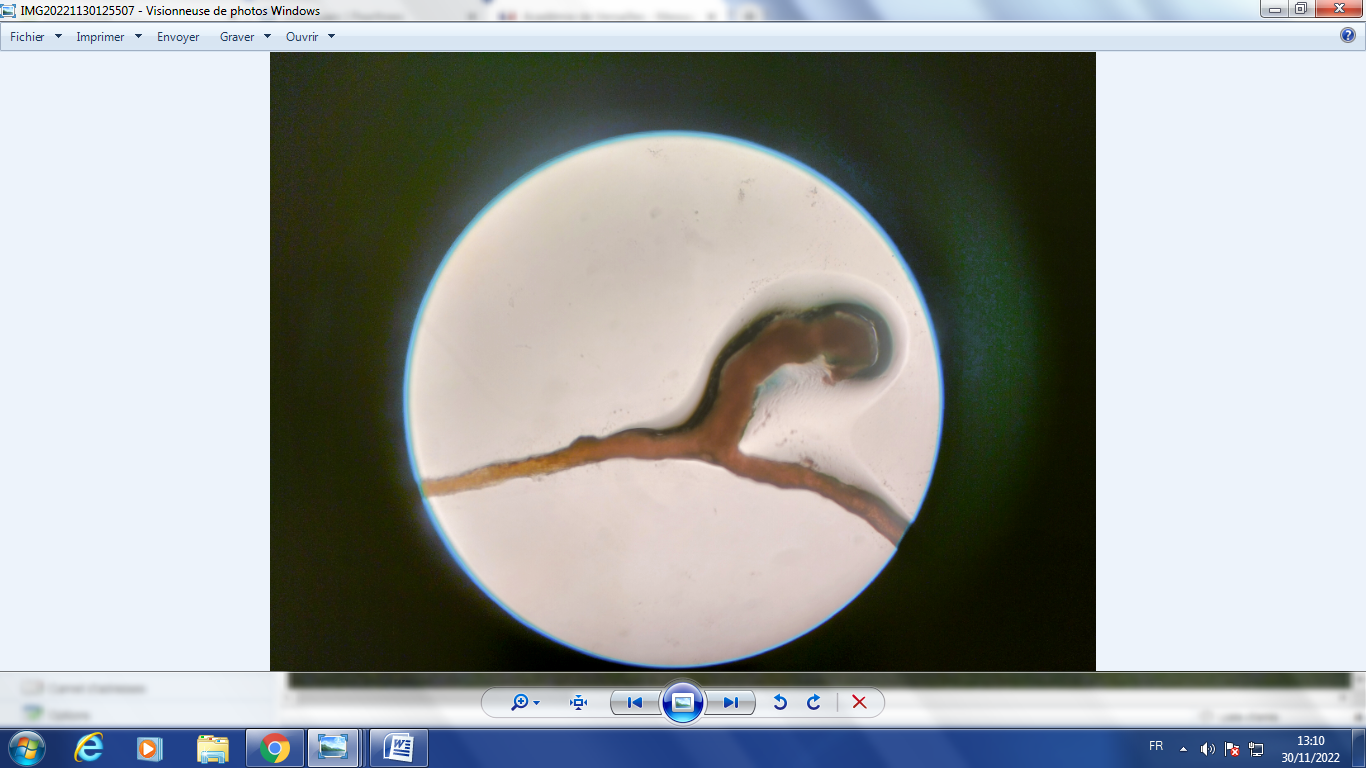 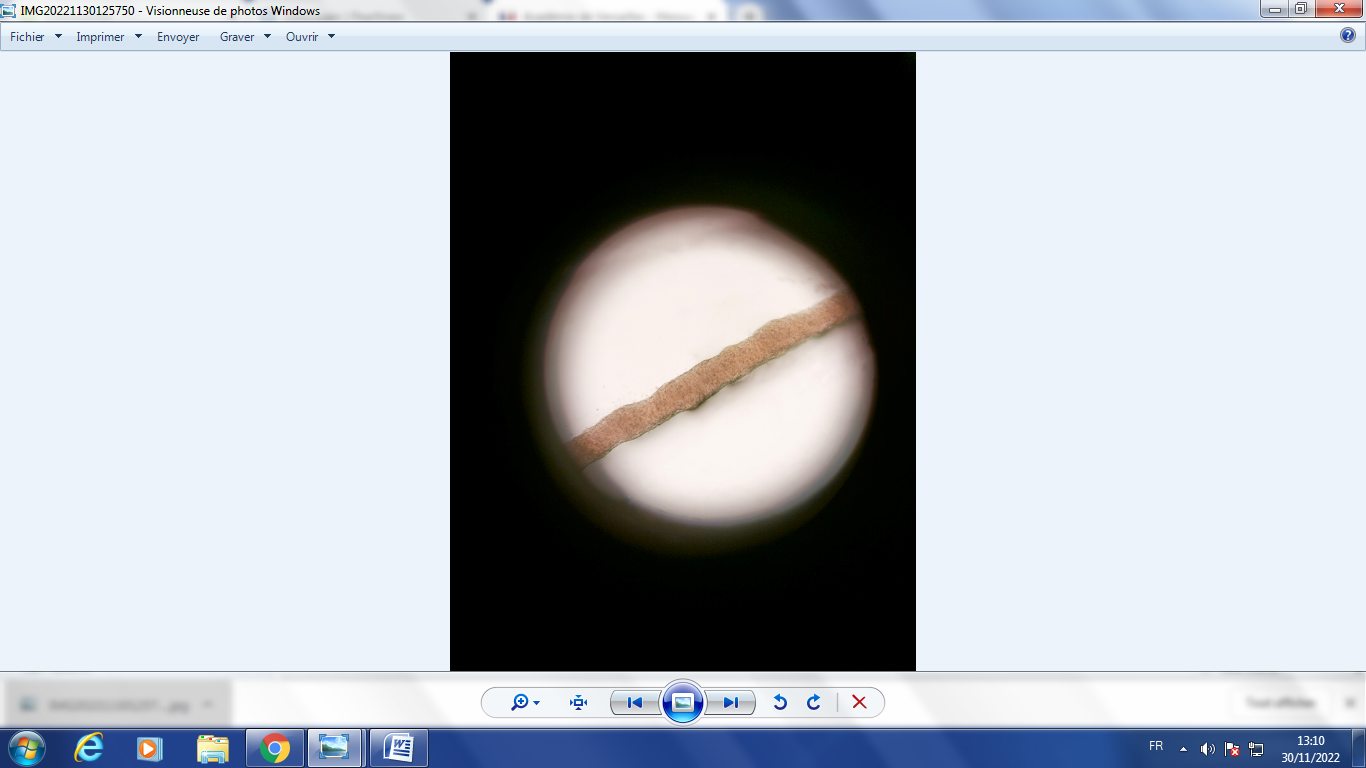 